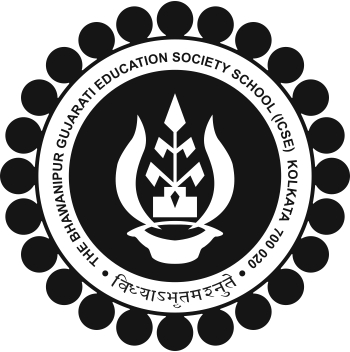 The BGES School (ICSE)12B Heysham Road Kolkata 700020	  INTER HOUSE SPELLING COMPETITION VERNACULAR 2021- 22 classes 5-7Event Schedule      Saturday		19th June 2021		    10:00hrs-11:00 hrsTo join the event kindly use the link given below: Rashmi Jury is inviting you to a scheduled Zoom meeting.

Join Zoom Meeting
https://us04web.zoom.us/j/76136496171?pwd=RWx2NkVOeW5vd1gwZHlUQVI1VFdMdz09

Meeting ID: 761 3649 6171
Passcode: schoolAfter the first meeting ends ,join the second link given below: Nita Verma is inviting you to a scheduled Zoom meeting.Join Zoom Meeting
https://us04web.zoom.us/j/75542934900?pwd=clRzamZ0OUxsWkd1OHk3QXl2OU55Zz09Meeting ID: 755 4293 4900
Passcode: school